【今日主題】我那微小的愛講員︰任 駿弟兄經文︰羅馬書8:4-8從仇敵到兒女愛的喜樂與憂愁 從餘燼到烈焰2017下【成人主日學】課程~~從「箴言、傳道書」--看基督徒的生活聖經從未提到一位跟從神的人，他的生命不會有問題。事實上聖經說的正好與此相反。生命有它自己的喜樂，但根據哥林多後書1:5-「我們既多受基督的苦楚，就靠基督多得安慰。」即使是喜樂，也是在苦難的處境下才有的。毫無雜質的喜樂，只會在天上出現，在這地上，我們必定會有許多問題。我們如何處理生命中的問題？如何對待不容易相處的人？或令人不安的情況？我們該說甚麼話、採取甚麼樣的行動？我們如何表達自己的情緒？聖經中有個字是用來描述一個把自己生活駕馭得很好的人，那個字就是「有智慧」(wise)。一個「有智慧」的人，是放膽去過生活的人，儘管其中有許多無法避免的困難。但我們到哪兒去找尋智慧呢？藉由查看《箴言》、《傳道書》聖經將回答我們的問題。本課程學習要點：1. 認識神乃是智慧的源頭，基督是神智慧之寶。2. 培養以敬畏神的心，面對複雜的社會。3. 學習運用神的智慧，處理個人生活中的問題。歡迎弟兄姊妹把握機會，並預備時間參加(詳情請參閱--課程表—在長椅上)。時間︰以下日期(共8次)，週日下午2:10~4:00每日靈修--《箴言》、《傳道書》配合【成人主日學】課程，歡迎全教會9~12月以《箴言》、《傳道書》一起來每日靈修。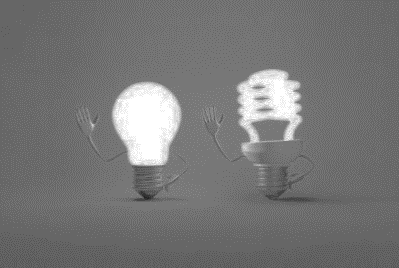 方式︰根據《讀經表》進度讀經(小桌上)，亦可購買《每日靈糧系列》讀本。《箴言》+《傳道書》兩本:100元，單本:60元本週各項聚會今日	09:30	兒童主日學		09:45	主日講道	任 駿弟兄		09:45	中學生團契		11: 00	慕道班		11:00《擘餅記念主聚會》	週二 07:30	晨更禱告會	19:30	英文查經班週三	19:30	特別禱告會	賴大隨弟兄週四	14:30	姊妹聚會	福音特會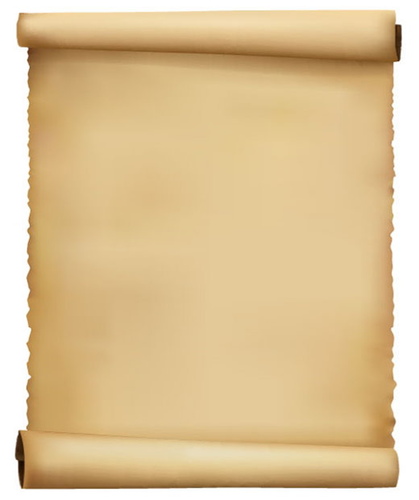 		15:30	姊妹禱告會	福音特會週五	19:00	愛的團契	查經聚會		19:30	小社青	靈修分享會週六	14:00	大專團契	聯誼聚餐		18:00	社青團契	讀書會台北基督徒聚會處               第2492期  2017.08.27教會網站：http://www.taipeiassembly.org   年度主題：敬拜事奉的人生		主日上午	主日下午 	下週主日上午	下週主日下午	聚會時間：9時45分	2時10分	9時45分	2時10分	司     會：羅煜寰弟兄		呂允仁弟兄	領     詩：	陳宗賢弟兄		賴大隨弟兄	司     琴：俞齊君姊妹			俞齊君姊妹	講     員：	任  駿弟兄			羅煜寰弟兄	本週題目：我那微小的愛	下週主題：這是好的	本週經文：羅馬書8:4-8		下週經文：提摩太前書2:1-15 	上午招待：王雅麗姊妹 吳純紹姊妹	下週招待：蔣震彥弟兄 林和東弟兄							楊晴智姊妹臺北市中正區100南海路39號。電話（02）23710952傳真（02）23113751…神就差遣自己的兒子，成為罪身的形狀，作了贖罪祭，在肉體中定了罪案，使律法的義成就在我們這不隨從肉體、只隨從聖靈的人身上。                                                     羅馬書8:3~4徵召【颱風後整理小組】~~愛惜自己的教會˙共同整理髒亂~~教會在颱風過後總有樹幹、樹枝葉等沉重雜物需要立刻清除，為此教會將成立「整理小組」，在颱風後第一時間共同來整理教會。住在教會附近的弟兄姊妹請優先登記，在安全無虞的情況下也歡迎住在其他地區者前來協助。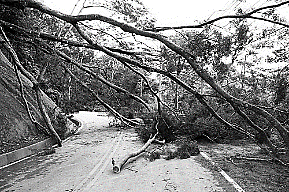 需求︰兩組輪流（組長︰任駿、蔣震彥弟兄），每組弟兄姊妹至少６人，建立連絡方式，颱風後由組長通知整理時間。遇大型颱風則兩組共同整理。整理內容：1.清除颱風後的樹幹﹑枝葉﹑垃圾等，打包整齊放置於指定地方待環保車來取走。2.教會各空間若有樹葉、灰塵之掃除。報名方式：請至小桌填寫、或向辦公室同工報名。姊妹會—福音特會日期︰8月31日(四)下午2:30~4:30主題︰富足與貧窮(短劇)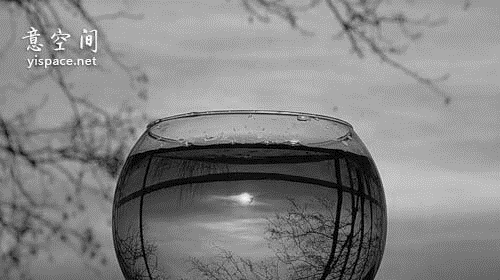 講員︰任駿弟兄獻詩︰姊妹詩班備有茶點，請代禱並邀請親友參加。關心《泰緬蒙恩之家》的弟兄姊妹們平安，在此報告一個好消息，同時也亟需要您的代禱。《蒙恩之家》今年有三位高中畢業生，已確定暑假後要在台灣就讀大學。感謝神為他們的前途開路，為此，教會設立了《蒙恩之家台生獎學金˙關懷小組》, 幫助學生們在第一學期能無後顧之憂的適應環境、完成學業。初次離家在外，他們也很需要生活上的關懷，願弟兄姊妹們成為他們在台灣屬靈或生活上的支持者，隨時給予關心。黃偉成—交通大學資訊工程魏彬彬—中正大學企管系李州寶—台北大學資訊工程日期主題大綱9/17箴言傳道書導論一.認識箴言二.從處境中讀箴言三.研讀箴言書的原則四.傳道書作者與其處境10/1從箴言看人與神的關係一.前言二.認識耶和華三.敬畏耶和華四.基督：神智慧  之寶五.結論10/15從箴言看人與人的關係一.前言二.行在生命的道路上三.朋友與家人四.說話的藝術五.結論10/29從箴言看人與己的關係一.前言二.智慧的肖像三.智慧人與愚昧人四.智慧的價值觀五.結論11/19傳道書綜覽追求滿足感的虛空一.全書綜攬二.智慧格言的認識三.追求滿足的經歷12/3以觀察證實凡事虛空一.神計畫的永恆性二.生命中的不平等三.人間宗教機能不全四.功能欠缺的財富五.生命無法避免的空虛12/17如何面對邪惡的世界一.智慧與愚拙的對比二.智慧的力量三.適度的智慧 四.智慧的力量五.面對權威與審判六.智慧的價值12/31慎思明辨的生活態度一.智慧人的特質 二.智慧人與王的連結三.智慧人與事業的連結四.智慧人與青年的連結五.敬畏神是根本基礎